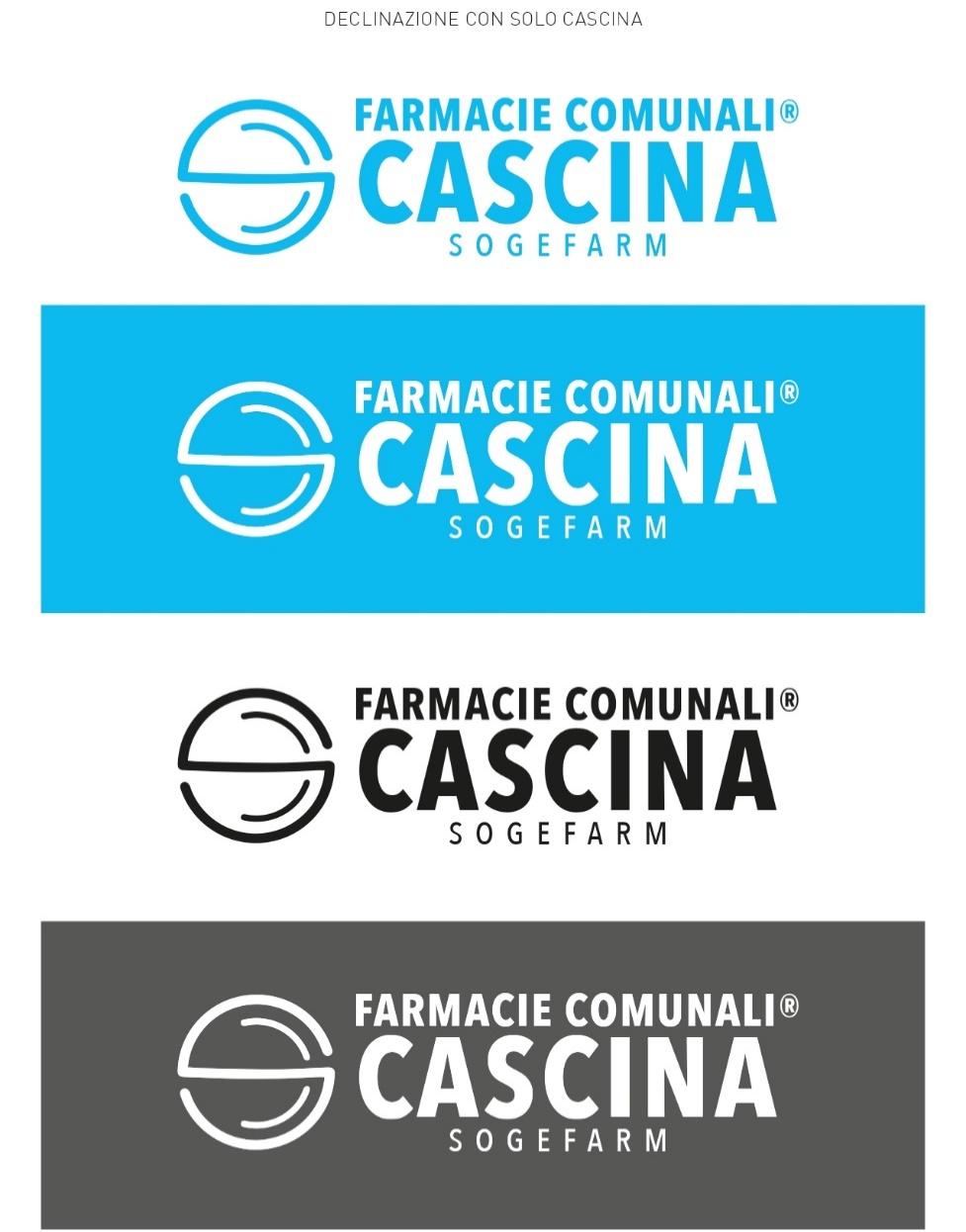 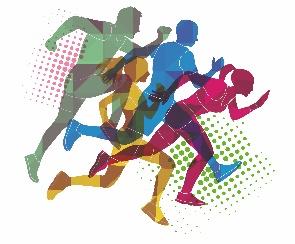 CASCINA IN-FORMA - Run for Health 07-10-2023 2° EdizioneREGOLAMENTOART. 1 – ORGANIZZATORIFarmacie comunali di Cascina (di seguito denominato Organizzatore) con il patrocinio del Comune di Cascina, indice e organizza una manifestazione podistica ludico motoria maschile e femminile su percorso cittadino segnalato di natura NON competitiva di 10km. La manifestazione si svolgerà con qualsiasi condizione metereologica salvo eventuali comunicazioni da parte delle autorità competenti o per straordinarie condizioni atmosferiche.ART. 2 - MODALITA’, QUOTA DI ISCRIZIONE, DIVIETI • la partecipazione alla manifestazione è aperta a persone di ogni età e capacità; • i bambini di età inferiore a 18 anni devono essere accompagnati da un adulto. Non sono ammesse biciclette né qualsiasi altro mezzo di trasporto. Il Partecipante solleva l’Organizzatore da ogni responsabilità circa la propria idoneità fisica a prendere parte alla manifestazione e dà ogni responsabilità sia civile che penale, per danni a persone e/o cose da lui causati o a lui derivati dalla partecipazione alla corsa. Dichiara inoltre di concedere la propria autorizzazione ad utilizzare qualsiasi sua immagine relativa alla partecipazione all’evento per qualsiasi legittimo utilizzo senza remunerazione. L’iscrizione è gratuita. Ogni partecipante riceverà una t-shirt ufficiale che potrà essere utilizzata per la gara e potrà usufruire di un piccolo ristoro a fine percorso, offerto da UniCoopFirenze, sezione soci Cascina.L’iscrizione si effettua recandosi presso la farmacia comunale di Cascina, viale Comaschi 156, Cascina e compilando il modulo di iscrizione. In alternativa si  potrà inviare il modulo d’iscrizione firmato all’indirizzo farmaciecascina@gmail.com. Ad ogni partecipante sarà assegnata una numerazione univoca.Non si accettano iscrizioni prive del codice fiscale oppure con indirizzo o dati anagrafici incompleti o privi della firma.ART. 3 - CHIUSURA ISCRIZIONI Per motivi logistico-organizzativi, Il termine di iscrizione presso i punti di iscrizione ufficiali è fissato per venerdì 6 Ottobre alle ore 13:00. Nel caso in cui avanzassero delle Tshirt, saranno permesse le ultime iscrizioni durante la giornata di sabato 07 alla partenza fino ad esaurimento. Tale comunicazione avverrà̀ sul sito farmaciecomunalicascina.itART. 4 - PERCORSO Il percorso si articolerà lungo la ciclopista sull’Arno e sarà opportunamente segnalato. PARTENZA La partenza della corsa 10 Km è fissata alle ore 15.00 di Sabato 7 Ottobre 2023 dal Corso Matteotti in Cascina. Saranno possibili variazioni dell’orario di partenza in caso di esigenze di sicurezza sul percorso o indicazioni da parte delle Istituzioni.ARRIVO: L‘arrivo della corsa è fissato in Corso Matteotti.ART. 10 - PUNTO ACQUA E RISTORO Previsti punto acqua a metà percorso della 10 km e merenda finale offerti da Unicoop Firenze, sezione Soci CascinaART. 11 - TEMPO LIMITE Il tempo limite della corsa è di 120 minuti per la 10 km dopo tale orario non saranno garantiti blocco del traffico e i servizi sul percorso.ART - 12 SERVIZIO SANITARIO L’Organizzatore realizzerà un adeguato servizio di assistenza medica sul percorso e nelle diverse aree interessate dalla manifestazioneART. 13 - NORMATIVE ANTI COVID-19 L’organizzatore realizzerà un adeguato servizio di sicurezza e di distanziamento sociale in base alle normative anti contagio Covid-19 in vigore al momento dell’evento.ART. 14 - DISPOSIZIONI FINALI L’organizzazione si riserva di modificare il presente regolamento in qualunque momento a seguito di eventuali modifiche norme emanate dal Presidente del Consiglio dei Ministri o dagli organi regionali competenti) e al fine di garantire una migliore organizzazione e sicurezza dei singoli partecipanti. Eventuali modifiche a servizi, luoghi ed orari saranno opportunamente comunicate ai partecipanti iscritti tramite e-mail, o saranno riportate sul sito internet farmaciecomunalicascina.it 